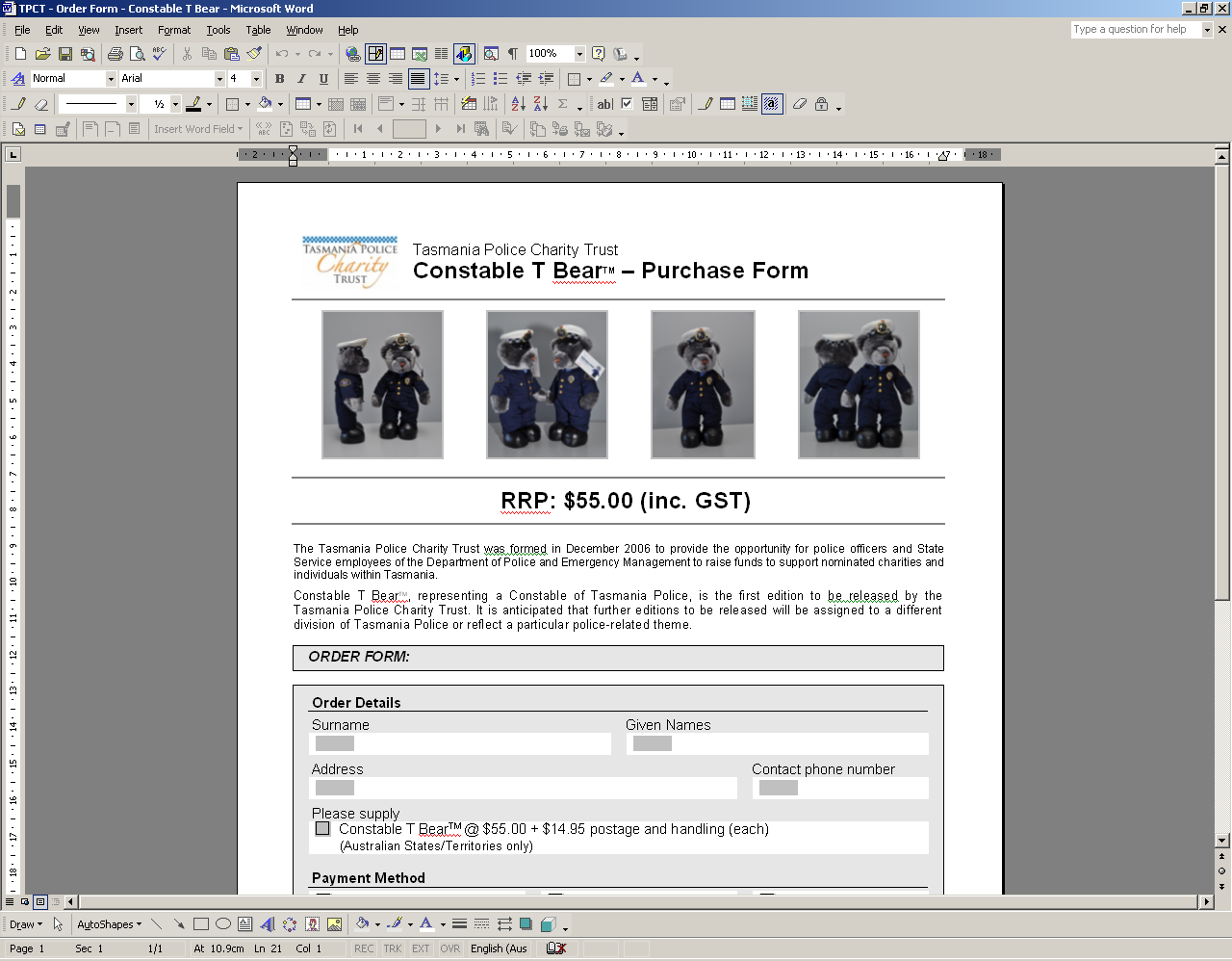 RRP: $55.00The Tasmania Police Charity Trust was formed in December 2006 to provide the opportunity for police officers and State Service employees of the Department of Police and Emergency Management to raise funds to support nominated charities and individuals within Tasmania. Proceeds from the sale of Constable T BearTM contribute to this fundraising effort.Constable T BearTM, representing a Constable of Tasmania Police, is the first edition to be released by the Tasmania Police Charity Trust. It is anticipated that further editions to be released will be assigned to a different division of Tasmania Police or reflect a particular police-related theme.Warning: This is not a toy. This item contains sharp objects potentially dangerous to small children. Police Charity TrustConstable T BearTM – Purchase FormORDER : ORDER DETAILS ORDER DETAILS ORDER DETAILS ORDER DETAILS ORDER DETAILS ORDER DETAILS ORDER DETAILS ORDER DETAILS ORDER DETAILS ORDER DETAILS ORDER DETAILS ORDER DETAILS ORDER DETAILS ORDER DETAILS ORDER DETAILS ORDER DETAILS ORDER DETAILS ORDER DETAILS ORDER DETAILS ORDER DETAILS ORDER DETAILS ORDER DETAILS ORDER DETAILS ORDER DETAILS ORDER DETAILS ORDER DETAILS ORDER DETAILS ORDER DETAILSSurnameSurnameSurnameSurnameSurnameSurnameSurnameSurnameSurnameSurnameSurnameSurnameSurnameSurnameSurnameGiven NamesGiven NamesGiven NamesGiven NamesGiven NamesGiven NamesGiven NamesGiven NamesGiven NamesGiven NamesGiven NamesGiven NamesGiven NamesPostal AddressPostal AddressPostal AddressPostal AddressPostal AddressPostal AddressPostal AddressPostal AddressPostal AddressPostal AddressPostal AddressPostal AddressPostal AddressPostal AddressPostal AddressSuburbSuburbSuburbSuburbSuburbSuburbSuburbSuburbSuburbSuburbSuburbStateStateStatePost CodePost CodePost CodePost CodePost CodePost CodePost CodePost CodeContact phone numberContact phone numberContact phone numberContact phone numberContact phone numberContact phone numberQuantityQuantityQuantityQuantityQuantityQuantityQuantityQuantityQuantityQuantityQuantityQuantityQuantityQuantityQuantityQuantityQuantityQuantityQuantityQuantityQuantityQuantityQuantityQuantityQuantityQuantityQuantityQuantityConstable T BearTM @ $55.00 + $14.95 postage and handling (each) (Australian States/Territories only)Constable T BearTM @ $55.00 + $14.95 postage and handling (each) (Australian States/Territories only)Constable T BearTM @ $55.00 + $14.95 postage and handling (each) (Australian States/Territories only)Constable T BearTM @ $55.00 + $14.95 postage and handling (each) (Australian States/Territories only)Constable T BearTM @ $55.00 + $14.95 postage and handling (each) (Australian States/Territories only)Constable T BearTM @ $55.00 + $14.95 postage and handling (each) (Australian States/Territories only)Constable T BearTM @ $55.00 + $14.95 postage and handling (each) (Australian States/Territories only)Constable T BearTM @ $55.00 + $14.95 postage and handling (each) (Australian States/Territories only)Constable T BearTM @ $55.00 + $14.95 postage and handling (each) (Australian States/Territories only)Constable T BearTM @ $55.00 + $14.95 postage and handling (each) (Australian States/Territories only)Constable T BearTM @ $55.00 + $14.95 postage and handling (each) (Australian States/Territories only)Constable T BearTM @ $55.00 + $14.95 postage and handling (each) (Australian States/Territories only)Constable T BearTM @ $55.00 + $14.95 postage and handling (each) (Australian States/Territories only)Constable T BearTM @ $55.00 + $14.95 postage and handling (each) (Australian States/Territories only)Constable T BearTM @ $55.00 + $14.95 postage and handling (each) (Australian States/Territories only)Constable T BearTM @ $55.00 + $14.95 postage and handling (each) (Australian States/Territories only)Constable T BearTM @ $55.00 + $14.95 postage and handling (each) (Australian States/Territories only)Constable T BearTM @ $55.00 + $14.95 postage and handling (each) (Australian States/Territories only)Constable T BearTM @ $55.00 + $14.95 postage and handling (each) (Australian States/Territories only)Constable T BearTM @ $55.00 + $14.95 postage and handling (each) (Australian States/Territories only)Constable T BearTM @ $55.00 + $14.95 postage and handling (each) (Australian States/Territories only)Constable T BearTM @ $55.00 + $14.95 postage and handling (each) (Australian States/Territories only)Constable T BearTM @ $55.00 + $14.95 postage and handling (each) (Australian States/Territories only)Constable T BearTM @ $55.00 + $14.95 postage and handling (each) (Australian States/Territories only)Constable T BearTM @ $55.00 + $14.95 postage and handling (each) (Australian States/Territories only)Constable T BearTM @ $55.00 + $14.95 postage and handling (each) (Australian States/Territories only)PAYMENT DETAILSPAYMENT DETAILSPAYMENT DETAILSPAYMENT DETAILSPAYMENT DETAILSPAYMENT DETAILSPAYMENT DETAILSPAYMENT DETAILSPAYMENT DETAILSPAYMENT DETAILSPAYMENT DETAILSPAYMENT DETAILSPAYMENT DETAILSPAYMENT DETAILSPAYMENT DETAILSPAYMENT DETAILSPAYMENT DETAILSPAYMENT DETAILSPAYMENT DETAILSPAYMENT DETAILSPAYMENT DETAILSPAYMENT DETAILSPAYMENT DETAILSPAYMENT DETAILSPAYMENT DETAILSPAYMENT DETAILSPAYMENT DETAILSPAYMENT DETAILSPayment MethodPayment MethodPayment MethodPayment MethodPayment MethodPayment MethodPayment MethodPayment MethodPayment MethodPayment MethodPayment MethodPayment MethodPayment MethodPayment MethodPayment MethodPayment MethodPayment MethodPayment Method Cheque (attached)    Money Order (attached)    Credit Card (details provided below) Cheque (attached)    Money Order (attached)    Credit Card (details provided below) Cheque (attached)    Money Order (attached)    Credit Card (details provided below) Cheque (attached)    Money Order (attached)    Credit Card (details provided below) Cheque (attached)    Money Order (attached)    Credit Card (details provided below) Cheque (attached)    Money Order (attached)    Credit Card (details provided below) Cheque (attached)    Money Order (attached)    Credit Card (details provided below) Cheque (attached)    Money Order (attached)    Credit Card (details provided below) Cheque (attached)    Money Order (attached)    Credit Card (details provided below) Cheque (attached)    Money Order (attached)    Credit Card (details provided below) Cheque (attached)    Money Order (attached)    Credit Card (details provided below) Cheque (attached)    Money Order (attached)    Credit Card (details provided below) Cheque (attached)    Money Order (attached)    Credit Card (details provided below) Cheque (attached)    Money Order (attached)    Credit Card (details provided below) Cheque (attached)    Money Order (attached)    Credit Card (details provided below) Cheque (attached)    Money Order (attached)    Credit Card (details provided below) Cheque (attached)    Money Order (attached)    Credit Card (details provided below) Cheque (attached)    Money Order (attached)    Credit Card (details provided below) Cheque (attached)    Money Order (attached)    Credit Card (details provided below) Cheque (attached)    Money Order (attached)    Credit Card (details provided below) Cheque (attached)    Money Order (attached)    Credit Card (details provided below) Cheque (attached)    Money Order (attached)    Credit Card (details provided below) Cheque (attached)    Money Order (attached)    Credit Card (details provided below) Cheque (attached)    Money Order (attached)    Credit Card (details provided below) Cheque (attached)    Money Order (attached)    Credit Card (details provided below) Cheque (attached)    Money Order (attached)    Credit Card (details provided below) Cheque (attached)    Money Order (attached)    Credit Card (details provided below) Cheque (attached)    Money Order (attached)    Credit Card (details provided below)Card TypeCard TypeCard TypeCard TypeCard TypeCard TypeCard TypeCard TypeCard TypeCard TypeCard TypeCard TypeCard TypeCard TypeCard TypeCard TypeCard TypeCard TypeCard TypeCard TypeCard TypeCard TypeExpiry DateExpiry DateExpiry DateExpiry DateExpiry DateExpiry Date Visa    MasterCard Visa    MasterCard Visa    MasterCard Visa    MasterCard Visa    MasterCard Visa    MasterCard Visa    MasterCard Visa    MasterCard Visa    MasterCard Visa    MasterCard Visa    MasterCard Visa    MasterCard Visa    MasterCard Visa    MasterCard Visa    MasterCard Visa    MasterCard Visa    MasterCard Visa    MasterCard Visa    MasterCard Visa    MasterCard Visa    MasterCard Visa    MasterCard      /          /          /          /          /          /    Card NumberCard NumberCard NumberCard NumberCard NumberCard NumberCard NumberCard NumberCard NumberCard NumberCard NumberCard NumberCard NumberCard NumberCard NumberCard NumberCard NumberCard NumberCard NumberCard NumberCard NumberCard NumberCard NumberCard NumberCard NumberCard NumberCard NumberCard NumberAuthorised SignatureAuthorised SignatureAuthorised SignatureAuthorised SignatureAuthorised SignatureAuthorised SignatureAuthorised SignatureAuthorised SignatureAuthorised SignatureAuthorised SignatureAuthorised SignatureAuthorised SignatureAuthorised SignatureAuthorised SignatureAuthorised SignatureAuthorised SignatureAuthorised SignatureAuthorised SignatureAuthorised SignatureDateDateDateDateDateDateDateDateDateNote: If paying by credit card, you can send your completed form via email to executive.support@police.tas.gov.au Please forward completed purchase form to:The SecretaryTasmania Police Charity Trust 	Email:	executive.support@police.tas.gov.au GPO Box 308                          	Phone:	(03) 6173 2850HOBART  TAS  7001              	Fax:	(03) 6230 2601Note: If paying by credit card, you can send your completed form via email to executive.support@police.tas.gov.au Please forward completed purchase form to:The SecretaryTasmania Police Charity Trust 	Email:	executive.support@police.tas.gov.au GPO Box 308                          	Phone:	(03) 6173 2850HOBART  TAS  7001              	Fax:	(03) 6230 2601Note: If paying by credit card, you can send your completed form via email to executive.support@police.tas.gov.au Please forward completed purchase form to:The SecretaryTasmania Police Charity Trust 	Email:	executive.support@police.tas.gov.au GPO Box 308                          	Phone:	(03) 6173 2850HOBART  TAS  7001              	Fax:	(03) 6230 2601Note: If paying by credit card, you can send your completed form via email to executive.support@police.tas.gov.au Please forward completed purchase form to:The SecretaryTasmania Police Charity Trust 	Email:	executive.support@police.tas.gov.au GPO Box 308                          	Phone:	(03) 6173 2850HOBART  TAS  7001              	Fax:	(03) 6230 2601Note: If paying by credit card, you can send your completed form via email to executive.support@police.tas.gov.au Please forward completed purchase form to:The SecretaryTasmania Police Charity Trust 	Email:	executive.support@police.tas.gov.au GPO Box 308                          	Phone:	(03) 6173 2850HOBART  TAS  7001              	Fax:	(03) 6230 2601Note: If paying by credit card, you can send your completed form via email to executive.support@police.tas.gov.au Please forward completed purchase form to:The SecretaryTasmania Police Charity Trust 	Email:	executive.support@police.tas.gov.au GPO Box 308                          	Phone:	(03) 6173 2850HOBART  TAS  7001              	Fax:	(03) 6230 2601Note: If paying by credit card, you can send your completed form via email to executive.support@police.tas.gov.au Please forward completed purchase form to:The SecretaryTasmania Police Charity Trust 	Email:	executive.support@police.tas.gov.au GPO Box 308                          	Phone:	(03) 6173 2850HOBART  TAS  7001              	Fax:	(03) 6230 2601Note: If paying by credit card, you can send your completed form via email to executive.support@police.tas.gov.au Please forward completed purchase form to:The SecretaryTasmania Police Charity Trust 	Email:	executive.support@police.tas.gov.au GPO Box 308                          	Phone:	(03) 6173 2850HOBART  TAS  7001              	Fax:	(03) 6230 2601Note: If paying by credit card, you can send your completed form via email to executive.support@police.tas.gov.au Please forward completed purchase form to:The SecretaryTasmania Police Charity Trust 	Email:	executive.support@police.tas.gov.au GPO Box 308                          	Phone:	(03) 6173 2850HOBART  TAS  7001              	Fax:	(03) 6230 2601Note: If paying by credit card, you can send your completed form via email to executive.support@police.tas.gov.au Please forward completed purchase form to:The SecretaryTasmania Police Charity Trust 	Email:	executive.support@police.tas.gov.au GPO Box 308                          	Phone:	(03) 6173 2850HOBART  TAS  7001              	Fax:	(03) 6230 2601Note: If paying by credit card, you can send your completed form via email to executive.support@police.tas.gov.au Please forward completed purchase form to:The SecretaryTasmania Police Charity Trust 	Email:	executive.support@police.tas.gov.au GPO Box 308                          	Phone:	(03) 6173 2850HOBART  TAS  7001              	Fax:	(03) 6230 2601Note: If paying by credit card, you can send your completed form via email to executive.support@police.tas.gov.au Please forward completed purchase form to:The SecretaryTasmania Police Charity Trust 	Email:	executive.support@police.tas.gov.au GPO Box 308                          	Phone:	(03) 6173 2850HOBART  TAS  7001              	Fax:	(03) 6230 2601Note: If paying by credit card, you can send your completed form via email to executive.support@police.tas.gov.au Please forward completed purchase form to:The SecretaryTasmania Police Charity Trust 	Email:	executive.support@police.tas.gov.au GPO Box 308                          	Phone:	(03) 6173 2850HOBART  TAS  7001              	Fax:	(03) 6230 2601Note: If paying by credit card, you can send your completed form via email to executive.support@police.tas.gov.au Please forward completed purchase form to:The SecretaryTasmania Police Charity Trust 	Email:	executive.support@police.tas.gov.au GPO Box 308                          	Phone:	(03) 6173 2850HOBART  TAS  7001              	Fax:	(03) 6230 2601Note: If paying by credit card, you can send your completed form via email to executive.support@police.tas.gov.au Please forward completed purchase form to:The SecretaryTasmania Police Charity Trust 	Email:	executive.support@police.tas.gov.au GPO Box 308                          	Phone:	(03) 6173 2850HOBART  TAS  7001              	Fax:	(03) 6230 2601Note: If paying by credit card, you can send your completed form via email to executive.support@police.tas.gov.au Please forward completed purchase form to:The SecretaryTasmania Police Charity Trust 	Email:	executive.support@police.tas.gov.au GPO Box 308                          	Phone:	(03) 6173 2850HOBART  TAS  7001              	Fax:	(03) 6230 2601Note: If paying by credit card, you can send your completed form via email to executive.support@police.tas.gov.au Please forward completed purchase form to:The SecretaryTasmania Police Charity Trust 	Email:	executive.support@police.tas.gov.au GPO Box 308                          	Phone:	(03) 6173 2850HOBART  TAS  7001              	Fax:	(03) 6230 2601Note: If paying by credit card, you can send your completed form via email to executive.support@police.tas.gov.au Please forward completed purchase form to:The SecretaryTasmania Police Charity Trust 	Email:	executive.support@police.tas.gov.au GPO Box 308                          	Phone:	(03) 6173 2850HOBART  TAS  7001              	Fax:	(03) 6230 2601Note: If paying by credit card, you can send your completed form via email to executive.support@police.tas.gov.au Please forward completed purchase form to:The SecretaryTasmania Police Charity Trust 	Email:	executive.support@police.tas.gov.au GPO Box 308                          	Phone:	(03) 6173 2850HOBART  TAS  7001              	Fax:	(03) 6230 2601Note: If paying by credit card, you can send your completed form via email to executive.support@police.tas.gov.au Please forward completed purchase form to:The SecretaryTasmania Police Charity Trust 	Email:	executive.support@police.tas.gov.au GPO Box 308                          	Phone:	(03) 6173 2850HOBART  TAS  7001              	Fax:	(03) 6230 2601Note: If paying by credit card, you can send your completed form via email to executive.support@police.tas.gov.au Please forward completed purchase form to:The SecretaryTasmania Police Charity Trust 	Email:	executive.support@police.tas.gov.au GPO Box 308                          	Phone:	(03) 6173 2850HOBART  TAS  7001              	Fax:	(03) 6230 2601Note: If paying by credit card, you can send your completed form via email to executive.support@police.tas.gov.au Please forward completed purchase form to:The SecretaryTasmania Police Charity Trust 	Email:	executive.support@police.tas.gov.au GPO Box 308                          	Phone:	(03) 6173 2850HOBART  TAS  7001              	Fax:	(03) 6230 2601Note: If paying by credit card, you can send your completed form via email to executive.support@police.tas.gov.au Please forward completed purchase form to:The SecretaryTasmania Police Charity Trust 	Email:	executive.support@police.tas.gov.au GPO Box 308                          	Phone:	(03) 6173 2850HOBART  TAS  7001              	Fax:	(03) 6230 2601Note: If paying by credit card, you can send your completed form via email to executive.support@police.tas.gov.au Please forward completed purchase form to:The SecretaryTasmania Police Charity Trust 	Email:	executive.support@police.tas.gov.au GPO Box 308                          	Phone:	(03) 6173 2850HOBART  TAS  7001              	Fax:	(03) 6230 2601Note: If paying by credit card, you can send your completed form via email to executive.support@police.tas.gov.au Please forward completed purchase form to:The SecretaryTasmania Police Charity Trust 	Email:	executive.support@police.tas.gov.au GPO Box 308                          	Phone:	(03) 6173 2850HOBART  TAS  7001              	Fax:	(03) 6230 2601Note: If paying by credit card, you can send your completed form via email to executive.support@police.tas.gov.au Please forward completed purchase form to:The SecretaryTasmania Police Charity Trust 	Email:	executive.support@police.tas.gov.au GPO Box 308                          	Phone:	(03) 6173 2850HOBART  TAS  7001              	Fax:	(03) 6230 2601Note: If paying by credit card, you can send your completed form via email to executive.support@police.tas.gov.au Please forward completed purchase form to:The SecretaryTasmania Police Charity Trust 	Email:	executive.support@police.tas.gov.au GPO Box 308                          	Phone:	(03) 6173 2850HOBART  TAS  7001              	Fax:	(03) 6230 2601Note: If paying by credit card, you can send your completed form via email to executive.support@police.tas.gov.au Please forward completed purchase form to:The SecretaryTasmania Police Charity Trust 	Email:	executive.support@police.tas.gov.au GPO Box 308                          	Phone:	(03) 6173 2850HOBART  TAS  7001              	Fax:	(03) 6230 2601Note: If paying by credit card, you can send your completed form via email to executive.support@police.tas.gov.au Please forward completed purchase form to:The SecretaryTasmania Police Charity Trust 	Email:	executive.support@police.tas.gov.au GPO Box 308                          	Phone:	(03) 6173 2850HOBART  TAS  7001              	Fax:	(03) 6230 2601Note: If paying by credit card, you can send your completed form via email to executive.support@police.tas.gov.au Please forward completed purchase form to:The SecretaryTasmania Police Charity Trust 	Email:	executive.support@police.tas.gov.au GPO Box 308                          	Phone:	(03) 6173 2850HOBART  TAS  7001              	Fax:	(03) 6230 2601